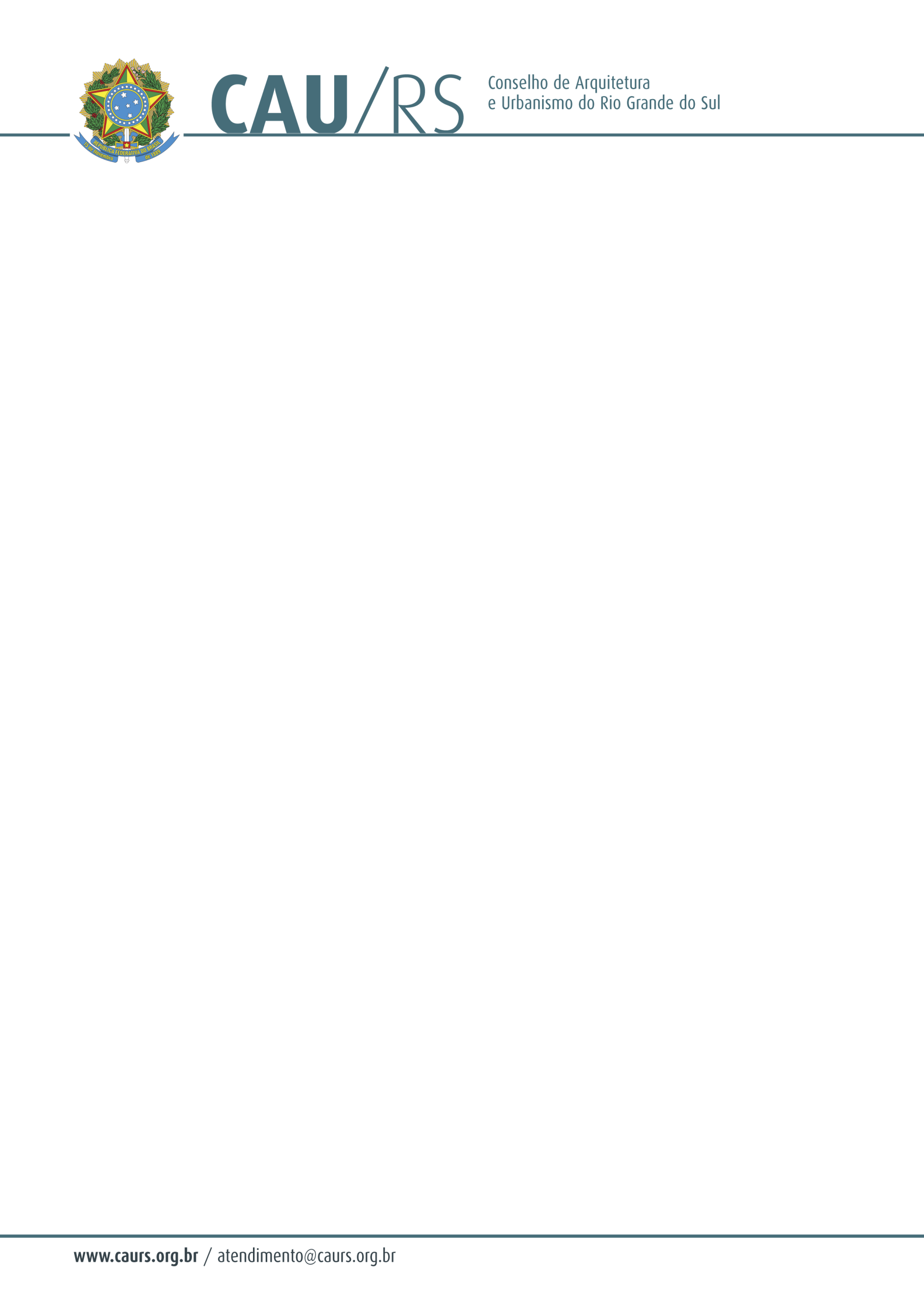 DELIBERAÇÃO DA COMISSÃO DE PLANEJAMENTO E FINANÇAS DO CAU/RS Nº 102/2013, DE 10 DE SETEMBRO DE 2013.Referente à autorização para ressarcimento de valor pago em duplicidade, conforme processo administrativo nº 199/2013.  A Comissão de Planejamento e Finanças do Conselho de Arquitetura e Urbanismo do Rio Grande do Sul, no uso das suas atribuições legais, reuniu-se no dia 10 de setembro de 2013 e DELIBEROU pela autorização para ressarcimento do valor de R$ 59,31 (cinquenta e nove reais e trinta e um centavos), já descontados os valores das taxas bancárias, de acordo com o determinado na Deliberação nº 81/2013 desta Comissão, à Arquiteta e Urbanista Márcia Lima Weymar, em razão do pagamento em duplicidade da parcela de abril da anuidade de 2012, conforme requerimento efetuado em 09/05/2013, sob nº 239. Fausto Henrique SteffenCoordenador da Comissão de Planejamento e Finanças